Сумська міська радаВиконавчий комітетРІШЕННЯРозглянувши заяву ФОП Калінінської Валерії Сергіївни від 14.11.2023 № 185/15.03.01 – 20 щодо відмови у розміщенні об’єкту сезонної торгівлі                            з продажу кави за адресою: м. Суми, вулиця Харківська, біля будинку № 2/1, керуючись пунктом 8 пункту «а» статті 30, частиною першою статті 52 Закону України «Про місцеве самоврядування в Україні», виконавчий комітет Сумської міської радиВИРІШИВ:	У зв’язку з відмовою у розміщенні ФОП Калінінська В.С. об’єкту сезонної торгівлі з продажу кави, загальною площею 6,0 кв.м. за адресою:                    м. Суми, вулиця Харківська, біля будинку № 2/1 відповідно до поданої заяви та графічних матеріалів, у осінньо - зимовий період 2023 -2024 років,                                  з 01.10.2023 по 29.02.2024 року, рішення виконавчого комітету Сумської міської ради від 27.09.2023 року № 474 «Про розміщення об’єкту сезонної торгівлі (продаж кави, прохолодних безалкогольних напоїв) ФОП Калінінська Валерія Сергіївна за адресою: місто Суми, вулиця Харківська, біля будинку                  № 2/1» визнати таким, що втратило чинність.Керуючий справами виконавчого комітету			Ю.А. Павлик	Голопьоров 700-604 Розіслати: Полякову С.В., Голопьоров Р.В., Славгородському О.В., Скварчі О.А.                   Рішення доопрацьовано і вичитано, текст відповідає оригіналу прийнятого рішення та вимогам статей 6-9 Закону України «Про доступ до публічної інформації» та Закону України «Про захист персональних даних»         Проєкт рішення виконавчого комітету Сумської міської ради                                             «Про втрату чинності рішення виконавчого комітету Сумської міської ради від 27.09.2023 року № 474 «Про розміщення об’єкту сезонної торгівлі (продаж кави, прохолодних безалкогольних напоїв) ФОП Калінінська Валерія Сергіївна за адресою: місто Суми, вулиця Харківська, біля будинку № 2/1» був завізований:В.о. директора Департаменту інспекційної роботи Сумської міської ради                               Р.В. Голопьоров«  »              2023 року 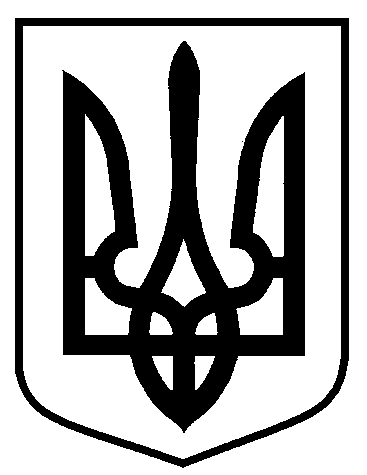 від  17.11.2023 № 659Про втрату чинності рішення виконавчого комітету Сумської міської ради від 27.09.2023 року № 474 «Про розміщення об’єкту сезонної торгівлі (продаж кави, прохолодних безалкогольних напоїв) ФОП Калінінська Валерія Сергіївна за адресою: місто Суми, вулиця Харківська, біля будинку № 2/1»Директор Департаменту інспекційної роботи     М.О. ЗеленськийНачальник відділу правового забезпечення Департаменту інспекційної роботи     Д.Ю. ОвсієнкоЗаступник міського голови з питаньдіяльності виконавчих органів радиС.В. ПоляковНачальник правового  управлінняО.В. ЧайченкоНачальник відділу протокольної роботи та контролю      Л.В. Моша